ICOMOS NZ Conference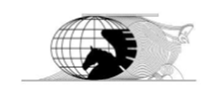 Wellington, 6 - 8 October 2023Registration Form/Tax InvoiceSash window workshopAttendees will book this separately – to book and to pay, contact Deserae Hetherington at DHetherington@heritage.org.nz .Note – numbers are limited for this workshop.  First in, first served.Attendee detailsPreferred details for conference name badge:Name:  _ _ _ _ _ _ _ _ _ _ _ _ _ _ _ _ _ _ _ _ _ _ _ _ _ _ _ _ _ _ _ _ _ _ _ _ _ _ _ _ _ _ _ _ _ _ Business/ Professional affiliation/ University:   _ _ _ _ _ _ _ _ _ _ _ _ _ _ _ _ _ _ _ _ _ _ __ _ _ _ _ _ _ _ _ _ _ _ _ _ _ _ __ _ _ _ _ _ _ _ _ _ _ _ __ _ _ _ _ _ _ _ _ _ _ _ __ _ _ _ _ _ _ _ _ City/Location:   _ _ _ _ _ _ _ _ _ _ _ _ _ _ _ _ _ _ _ _ _ _ _ _ _ _ _ _ _ _ _ _ _ _ _ _ _ _ _ _ _Dietary Requirements:VegetarianVeganGluten freeDairy freeOther___________________________________________________________________Registration information:Registration and payment is due 22 September 2023.To register please email the completed form to the AGM Committee at: conferenceicomosnz@gmail.comRegistration fee includes All morning teas, afternoon teas, and lunchesFriday night welcome functionFieldtrip choices except for Old Government BuildingsRegistration closes on 22 September 2023.Spaces are limitedNo late registrations or walk-ups will be acceptedRegistration is not complete until payment is madePayment instructions:Option 1 (preferred)Internet Banking to: 12-3016-0461008-000Please place your name and AGM in the reference section. Option 2 Cheque payments before 22 September 2023 payable to ICOMOS New Zealand Post to: ICOMOS NZ c/- Eva Forster Garbutt32 Hapua StHataitaiWellington 6021NameAddressEmailMobileFeeNumber of attendeesCostFull registrationFull registrationFull registrationFull registrationICOMOS MemberICOMOS Member$150.00Student member/ Retired ICOMOS memberStudent member/ Retired ICOMOS member$120.00Non-members/partnerNon-members/partner$160.00Daily registration:Daily registration:Daily registration:Daily registration:Daily registration:ICOMOS member Saturday/Sunday (please circle)ICOMOS member Saturday/Sunday (please circle)$80.00(per day)Non-member/ partnerSaturday/Sunday (please circle)Non-member/ partnerSaturday/Sunday (please circle)$90.00(per day)Events and activitiesEvents and activitiesEvents and activitiesEvents and activitiesEvents and activitiesFriday night welcome event(no cost, recording numbers for attendance)Friday night welcome event(no cost, recording numbers for attendance)No costSaturday night conference dinnerSaturday night conference dinner$70.00Fieldtrips:Fieldtrips:Fieldtrips:Fieldtrips:Fieldtrips:Saturday: (choose one)Saturday: (choose one)Saturday: (choose one)Saturday: (choose one)Matangireia room at ParliamentMatangireia room at ParliamentNo costOld Government Buildings and clockOld Government Buildings and clock$15.00Sunday: (choose one)Sunday: (choose one)Sunday: (choose one)Sunday: (choose one)Old St PaulsOld St PaulsNo costWellington archaeologyWellington archaeologyNo costNot GST registeredNot GST registered$0.00	Total	Total	Total